Základní škola a Gymnázium Vodňanyoznamuje všem rodičům budoucích prvňáčkůZápis do 1. tříd pro školní rok 2021/2022se koná v online podobě (bez přítomnosti dětí i rodičů v budově školy)od 1.4. 2021 do 25.4.2021Během zápisu je zákonný zástupce povinen doložit následující dokumenty:Doklad totožnosti (občanský průkaz, příp. pas)Rodný list dítěteRozhodnutí o povolení odkladu školní docházky (Předkládá se pouze v případě, že byl odklad dítěti v loňském roce povolen.)Doklad o trvalém bydlišti dítěte (Předkládá se pouze v případě, že dítě nemá stejné bydliště se zákonným zástupcem.)Žádost o zápis dítěte do 1. ročníku základní školy vyplní zákonný zástupce online prostřednictvím webových stránek školy.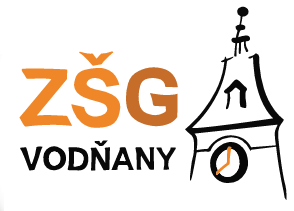                    Bližší informace o organizaci budou zveřejněny na       stránkách školy www.zsgvodnany.cz